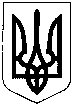 У К Р А Ї Н АВІДДІЛ ОСВІТИСТРИЙСЬКОЇ РАЙОННОЇ ДЕРЖАВНОЇ АДМІНІСТРАЦІЇДОЛІШНЕНСЬКА СЕРЕДНЯ ЗАГАЛЬНООСВІТНЯ ШКОЛА І-ІІ СТ.вул.Шевченка, 18, с. Долішне Стрийського району Львівської області, 82480,тел  (245)66-1-82, е-mail: fedornjak-2014@ukr.net   Код ЄДРПОУ 22388223НАКАЗ12.06.2020                                                                                                      № 52с. Долішне    Про нагородження Похвальним листомучнів 2-8 класів    Відповідно до Положення про Похвальний лист «За високі успіхи у навчанні», затвердженого наказом Міністерства освіти і науки України від 11.12.2000р. № 579, рішення педагогічної ради школи (протокол № 8 від 12.06.2020р.)Н А К А З У Ю:Нагородити Похвальним листом «За високі успіхи у навчанні» таких учнів школи:Заплатинську Ангеліну (3 клас);Ленів Соломію (3 клас);Хар Софію (3 клас);Васильків Аліну (4 клас);Коростіль Вікторію (4 клас);Зайшлу Дарину (4 клас);Тимківа Кирила (4 клас);Витвицьку Яну (5 клас);Яроцьку Анну (5 клас);Зайшлу Марту (6 клас);Софілканич Аліну (7 клас);Федорняка Назара (8 клас);Контроль за виконанням даного наказу залишаю за собою.Директор школи                                       Федорняк Г.В.